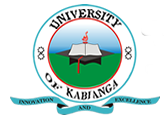 UNIVERSITY OF KABIANGAUNIVERSITY EXAMINATIONS2014/2015 ACADEMIC YEARTHIRD YEAR FIRST SEMESTER EXAMINATIONFOR THE DEGREE OF BACHELOR OF SCIENCE IN AGRO-FORESTRY AND RURAL DEVELOPMENTCOURSE CODE: FOR 313COURSE TITLE: SOIL CHEMISTRY AND FERTILITYDATE: 4TH DECEMBER, 2014                                                                                    TIME: 2 P.M- 5 P.MINSTRUCTIONS: ANSWER ALL QUESTIONS IN SECTION A AND ANY OTHER TWO QUESTIONS IN SECTION B.SECTION A: (30 marks)Question OneWhat are colloids? (2 marks)List the properties of organic colloids. (3 marks)What are the sources of charges on soil colloids? (3 marks)Question TwoWhat are effects of pH on availability of nutrients for plant use? (3 marks)Describe the natural conditions that favour acidification of soil. (3 marks)Question ThreeWhat is soil fertility? (2 marks)Describe the toxicities observed in plants as a result of deficiencies of essential elements in the soil. (4 marks)Question FourExplain the mechanism that controls ion exchange reactions in the soil. (2 marks)Explain the cause of negative charges in in layer silicate clays. (2 marks)Question FiveExplain the meaning of percent base saturation (%BS). (2 marks)How many equivalent-W are needed to neutralize ammonium ions? (2 marks)Given that a kg of soil has the following CEC: 2cmol+ of K; and 2cmol+ of H; 6cmol+ of Al and 4cmol+ of Ca. calculate the base saturation of this soil. (2 marks)SECTION B: (40 marks)Question SixExplain why the demand for chemical fertilizers has increased over time. (10 marks)Discuss the potential effects of fertilizer on environment. (10 marks)Question SevenDiscuss the processes that consume and add hydrogen ions (H+) in the soil systems. (20 marks)Question EightExplain the effects of the following water quality problems irrigated soils.Alkalinity. (5 marks)Sodicity. (5 marks)Salinity. (5 marks)Discuss the effects of pesticides in the environment. (5 marks)